MeghívóTisztelettel meghívom Velem községi Önkormányzat Képviselő-testületének2020. július 14. napján (kedden) zárt ülését követően a Kőszegi Közös Önkormányzati Hivatal Velemi KirendeltségénekPolgármesteri Irodájában (9726 Velem, Rákóczi u. 73.)tartandó rendkívüli képviselő-testületi ülésére.NAPIRENDI PONTOK:1. Jelentés a polgármester veszélyhelyzet idején hozott döntéseiről Előterjesztő: Dr. Zalán Gábor jegyző2. Egyebek Előterjesztő: Bakos László polgármesterVelem, 2020. július 10.Tisztelettel: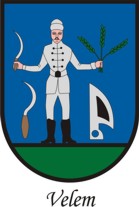 VELEM KÖZSÉGPOLGÁRMESTERE9726 Velem, Rákóczi utca 73.  +36 (94) 563-380                             Bakos László sk.polgármester